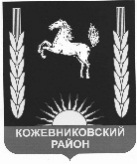 АДМИНИСТРАЦИЯ КОЖЕВНИКОВСКОГО РАЙОНАПОСТАНОВЛЕНИЕ03.03.2021                                                                                                                № 124                                                                                                                                                        с. Кожевниково Кожевниковского района Томской областиО внесении изменений в постановление Главы Кожевниковского района от 07.05.2008 № 338 «Об антинаркотической комиссии Кожевниковского района»            В связи с кадровыми изменениямиПОСТАНОВЛЯЮ:          1.Положение о работе антинаркотической комиссии Кожевниковского района, утвержденное постановлением Главы Кожевниковского района от 07.05.2008 № 338 изложить в новой редакции согласно приложению 1 к настоящему постановлению.2.Состав антинаркотической комиссии Кожевниковского района, утвержденное постановлением Главы Кожевниковского района от 07.05.2008 № 338 изложить в новой редакции согласно приложению 2 к настоящему постановлению.3.Признать утратившим силу постановление Администрации Кожевниковского района от 15.12.2020 № 652 «О внесении изменений в постановление Главы Кожевниковского района № 338 от 07.05.2008г.».4.Опубликовать настоящее постановление в районной газете «Знамя труда» и разместить на официальном сайте органов местного самоуправления Кожевниковского района.5.Настоящее постановление  вступает в силу со дня его официального опубликования.Глава района                                                                                          А.А. МалолеткоР.А. Жулина(838244)21797Приложение 1                                                                                                     к постановлению Администрации  Кожевниковского района                       от 03.03.2021г. № 124Положение о работе антинаркотической комиссии Кожевниковского района1. Антинаркотическая комиссия администрации Кожевниковского района (далее - комиссия) является органом, обеспечивающим координацию деятельности органов местного самоуправления Кожевниковского района и территориальных органов федеральных органов исполнительной власти по противодействию незаконному обороту наркотических средств, психотропных веществ и их прекурсоров на территории Кожевниковского района.Персональный состав комиссии утверждается постановлением администрации  Кожевниковского района.2. Комиссия в своей деятельности руководствуется Конституцией Российской Федерации, федеральными конституционными законами, федеральными законами, указами и распоряжениями Президента Российской Федерации, постановлениями и распоряжениями Правительства Российской Федерации, иными нормативными правовыми актами Российской Федерации, законами и нормативными правовыми актами Томской области, решениями Государственного антинаркотического комитета Российской Федерации, а также настоящим Положением.3. Комиссия осуществляет свою деятельность во взаимодействии с Антинаркотической комиссией Томской области, органами местного самоуправления и органами администрации  Кожевниковского района, организациями независимо от организационно-правовых форм и форм собственности.4. Основными задачами комиссии являются:а) участие в установленном действующим законодательством порядке в формировании и реализации на территории муниципального образования  «Кожевниковский район» государственной политики в области противодействия незаконному обороту наркотических средств, психотропных веществ и их прекурсоров,  представление ежеквартальных отчетов о деятельности комиссии; б) разработка мер, направленных на противодействие незаконному обороту наркотических средств, психотропных веществ и их прекурсоров, в том числе на профилактику этого оборота;в) координация деятельности органов местного самоуправления Кожевниковского района, организаций, общественных объединений и государственных органов по контролю за оборотом наркотических средств и психотропных веществг) разработка мер и предложений, направленных на совершенствование механизма социальной реабилитации и ресоциализации потребителей наркотиков, а также повышение эффективности реализации муниципальных (при наличии) и региональных программ в этой области;д) анализ эффективности деятельности органов местного самоуправления и администрации Кожевниковского района по профилактике и противодействию немедицинскому употреблению наркотических средств, психотропных веществ и их прекурсоров;е) сотрудничество с подразделениями территориальных органов федеральных органов исполнительной власти, органами исполнительной власти Томской области, с органами местного самоуправления других муниципальных образований в области противодействия незаконному обороту наркотических средств, психотропных веществ и их прекурсоров, наркомании и алкоголизма, осуществления социальной реабилитации и ресоциализации потребителей наркотиков;ж)	решение иных задач, предусмотренных законодательством Российской Федерации и Томской области о наркотических средствах, психотропных веществах и их прекурсорах.5. Для осуществления своих задач комиссия имеет право:а) принимать в пределах своей компетенции решения, касающиеся организации, обеспечения, совершенствования и оценки эффективности деятельности администрации Кожевниковского района и ее органов по профилактике и противодействию немедицинскому употреблению наркотических средств, психотропных веществ и их прекурсоров, а также осуществлять контроль за исполнением этих решений;б) создавать рабочие группы для изучения вопросов, касающихся профилактики и противодействия немедицинскому употреблению наркотических средств, психотропных веществ и их прекурсоров, а также для подготовки проектов соответствующих решений комиссии;в) запрашивать и получать в установленном законодательством Российской Федерации и Томской области порядке необходимые материалы и информацию от органов местного самоуправления, общественных объединений, организаций и должностных лиц;г) привлекать для участия в работе комиссии должностных лиц и специалистов территориальных органов федеральных органов исполнительной власти, органов государственной власти Томской области, органов местного самоуправления Кожевниковского района, а также представителей организаций, общественных объединений (с их согласия).          6. Комиссия осуществляет свою деятельность на плановой основе в соответствии с  утвержденным председателем комиссии ежегодным планом работы. Руководство деятельностью комиссии осуществляет председатель комиссии.7. Заседания комиссии проводятся не реже одного раза в квартал. Внеочередные заседания комиссии проводятся по решению председателя комиссии8. Заседания комиссии проводятся в очной форме.Члены комиссии обладают равными правами при обсуждении рассматриваемых на заседании вопросов.  В случае невозможности присутствия члена комиссии на заседании он обязан заблаговременно известить об этом председателя комиссии. Заседание комиссии считается правомочным, если на нем присутствует более половины ее членов.В зависимости от рассматриваемых вопросов к участию в заседаниях комиссии в установленном действующем законодательством порядке привлекаются иные лица.Члены комиссии выступают с докладами на заседании комиссии по вопросам повестки либо по согласованию с председателем комиссии лица, уполномоченные членами комиссии.9.  Председатель комиссии:  а) организует работу комиссии;  б) ведёт работу комиссии;  в) создаёт рабочие группы;  г) распределяет обязанности и поручения между членами комиссии;  д) осуществляет общий контроль за выполнением планов заседаний комиссии.          10. Секретарь комиссии:  а) осуществляет организационно-техническое обеспечение деятельности комиссии;  б) ведёт документацию комиссии с соблюдением правил делопроизводства, формирует проекты планов работы комиссии и представляет их на рассмотрение председателя комиссии;  в) осуществляет подготовку заседаний комиссии, формирует повестку, оформляет проекты решений, ведёт протокол заседаний комиссии;  г) извещает членов и приглашённых лиц о времени и месте заседания комиссии;  д) формирует проекты планов работы комиссии и представляет их на рассмотрение председателя комиссии;  е) исполняет отдельные поручения председателя Комиссии.              11. Решение комиссии оформляется протоколом, который подписывается председателем комиссии.              12. Для реализации решений комиссии могут подготавливаться проекты нормативных правовых актов органов местного самоуправления Кожевниковского района для представления на рассмотрение в установленном порядке.                                                                                                                                             Приложение 2к постановлению АдминистрацииКожевниковского районаот 03.03.2021г. № 124Состав антинаркотической комиссии Кожевниковского районаЗаместитель Главы района по жилищно-коммунальному хозяйству, строительству,  общественной безопасности ______________ В.Н. Елегечев_______________2021г. Начальник отдела правовой и кадровой работы_____________ В.И. Савельева_____________ 2021г.№ п/пФИОДолжность1.Малолетко Александр АлександровичГлава Кожевниковского района, председатель комиссии2.Елегечев Виктор НиколаевичЗаместитель Главы Кожевниковского района по жилищно-коммунальному хозяйству, строительству, общественной безопасности, заместитель председателя комиссии 3.Жулина Регина АлексеевнаВедущий специалист – ответственный секретарь Административной комиссии Кожевниковского района, секретарь комиссии ЧЛЕНЫ КОМИССИИ:ЧЛЕНЫ КОМИССИИ:ЧЛЕНЫ КОМИССИИ:4.Алимпиев Дмитрий ОлеговичНачальник ОМВД России по Кожевниковскому району (по согласованию)5.Гарагуля Наталья ЛеонидовнаГлавный специалист -ответственный секретарь комиссии по делам несовершеннолетних и защите их прав Администрации Кожевниковского района6.Иноземцева Наталья НиколаевнаВедущий специалист по молодежной политике и связям с общественностью отдела по культуре, спорту, молодежной политике и связям с общественностью Администрации Кожевниковского района7.Степанов Сергей НиколаевичНачальник отдела образования Администрации Кожевниковского района8.Тараненко Владимир ВикторовичВрач психиатр- нарколог ОГАУЗ «Кожевниковская РБ» (по согласованию)9.Юркин Сергей ВикторовичЗаместитель Главы Кожевниковского района по  социальной политике - начальник отдела по культуре, спорту,  молодежной политике и связям с общественностью